府民お問合せセンター　府民アンケート実施結果報告◆　2020年7月から府民の方へアンケートを実施しました（44日間）。 よりよいお問合せセンターづくりのために、府民の方からたくさんのご意見をいただきました。 
ご協力ありがとうございました。 

１．調査日時 2020年7月27日 （月曜日）から2020年9月29日（火曜日） 
9時から18時 
土、日、祝を除く44日間実施 ２．調査目的 府民お問合せセンターの認知経路調査 オペレーターの対応評価調査 府民お問合せセンターの応対満足度調査 ３．調査方法 調査目的１、２については府民の方からの電話による問合せの際に、 
オペレーターがアンケート形式でヒアリング 
調査目的３は音声ガイダンスによる調査 ■　 調査結果 アンケート総依頼数：　482件　（前回727件） 
有効回答：　313件　（前回507件） 
無効回答（ガイダンスで回答に至らなかったもの）：　169件　（前回188件） １　認知経路 
Q1　【府民お問合せセンター】の電話番号はどちらでお知りになりましたか？ 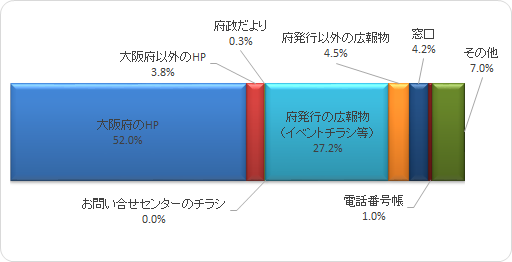 ２　応対に対する意見（オペレーターについて） 
Q2　応対時間や、話すスピード・言葉づかいなど、わたくしの応対で、よかった点、 
　　 気になる点などを簡単にお聞かせいただけませんか？ 府民の声（一部抜粋）　【良かった点】 聞きたい事を的確に答えてもらった。ゆっくり話してもらったのでわかりやすかった。詳しく教えてもらってよかった。 何度も同じことを聞いたが、わかるまで案内してくれた。 質問を最後まで聞いてもらえたので、聞きたいことをしっかり伝えることができた。 物腰が柔らかくて話しやすかった 今まで電話をした窓口の中で、一番対応がよかった。 　【気になる点】 授業料無償化制度自体が難しいため、案内がわかりづらい。 授業料無償化制度では、案内の中に難しい用語が多かったので、わかりづらかった。 ３　府民満足度（センター全体のサービスについて） 
Q3　わたくしの応対を含めまして、総合して府民お問合せセンターのサービスは 
　　　10点満点で何点いただけますでしょうか？ 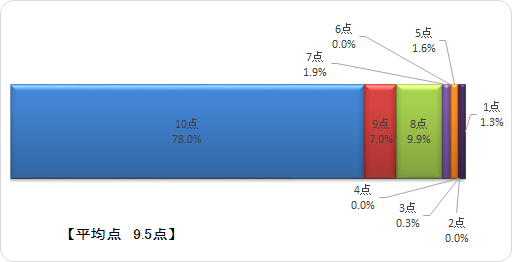 アンケートを終えて　　今回のアンケートは、313名の方にご回答いただきました。 
　　まことにありがとうございました。 